§4877.  Veterinarian-client-patient relationship required; Good Samaritan exceptionIn order to practice veterinary medicine, a veterinarian must be engaged in a veterinarian-client-patient relationship.  A veterinarian-client-patient relationship exists when a veterinarian:  [PL 2015, c. 209, §21 (NEW).]1.  Engaged by client.  Has been engaged by the client;[PL 2015, c. 209, §21 (NEW).]2.  Assumed responsibility.  Has assumed responsibility for making medical judgments regarding the health of the patient;[PL 2015, c. 209, §21 (NEW).]3.  Knowledge of patient.  Has sufficient knowledge of the patient to initiate a preliminary diagnosis of the medical condition of the patient and has personal knowledge of the keeping and care of the patient as a result of:A.  A timely examination of the patient by the veterinarian; or  [PL 2015, c. 209, §21 (NEW).]B.  A medically appropriate and timely visit or visits by the veterinarian to the patient while that patient is under the care of the veterinarian's practice;  [PL 2015, c. 209, §21 (NEW).][PL 2015, c. 209, §21 (NEW).]4.  Follow-up evaluation.  Is readily available for follow-up evaluation or has arranged for veterinary emergency coverage and continuing care and treatment; and[PL 2015, c. 209, §21 (NEW).]5.  Records.  Maintains patient records.[PL 2015, c. 209, §21 (NEW).]A licensed veterinarian who in good faith engages in the practice of veterinary medicine by rendering or attempting to render emergency care to a patient when a client cannot be identified and a veterinarian-client-patient relationship is not established is not subject to any disciplinary sanctions authorized by Title 10, section 8003, subsection 5‑A based solely upon the veterinarian's inability to establish a veterinarian-client-patient relationship.  [PL 2015, c. 209, §21 (NEW).]SECTION HISTORYPL 2015, c. 209, §21 (NEW). The State of Maine claims a copyright in its codified statutes. If you intend to republish this material, we require that you include the following disclaimer in your publication:All copyrights and other rights to statutory text are reserved by the State of Maine. The text included in this publication reflects changes made through the First Regular and Frist Special Session of the 131st Maine Legislature and is current through November 1, 2023
                    . The text is subject to change without notice. It is a version that has not been officially certified by the Secretary of State. Refer to the Maine Revised Statutes Annotated and supplements for certified text.
                The Office of the Revisor of Statutes also requests that you send us one copy of any statutory publication you may produce. Our goal is not to restrict publishing activity, but to keep track of who is publishing what, to identify any needless duplication and to preserve the State's copyright rights.PLEASE NOTE: The Revisor's Office cannot perform research for or provide legal advice or interpretation of Maine law to the public. If you need legal assistance, please contact a qualified attorney.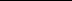 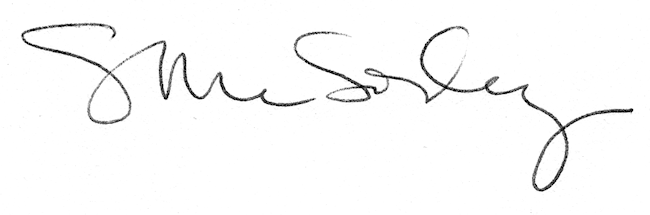 